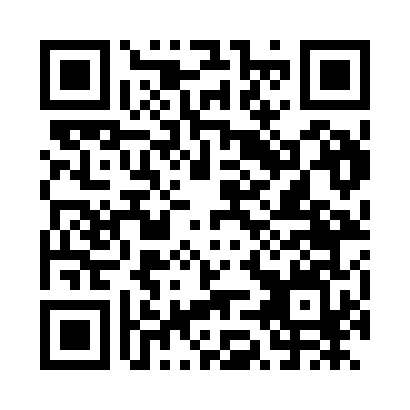 Prayer times for Agkelona, GreeceMon 1 Apr 2024 - Tue 30 Apr 2024High Latitude Method: Angle Based RulePrayer Calculation Method: Muslim World LeagueAsar Calculation Method: HanafiPrayer times provided by https://www.salahtimes.comDateDayFajrSunriseDhuhrAsrMaghribIsha1Mon5:457:141:326:027:519:142Tue5:447:121:326:027:529:153Wed5:427:111:316:037:529:164Thu5:407:091:316:037:539:175Fri5:397:081:316:047:549:186Sat5:377:061:306:047:559:197Sun5:357:051:306:057:569:208Mon5:347:041:306:057:579:219Tue5:327:021:306:067:589:2210Wed5:307:011:296:077:599:2311Thu5:296:591:296:077:599:2512Fri5:276:581:296:088:009:2613Sat5:266:571:296:088:019:2714Sun5:246:551:286:098:029:2815Mon5:226:541:286:098:039:2916Tue5:216:521:286:108:049:3017Wed5:196:511:286:108:059:3118Thu5:176:501:276:108:069:3219Fri5:166:481:276:118:069:3420Sat5:146:471:276:118:079:3521Sun5:136:461:276:128:089:3622Mon5:116:451:276:128:099:3723Tue5:096:431:266:138:109:3824Wed5:086:421:266:138:119:4025Thu5:066:411:266:148:129:4126Fri5:056:401:266:148:139:4227Sat5:036:391:266:158:139:4328Sun5:026:371:266:158:149:4429Mon5:006:361:256:168:159:4630Tue4:586:351:256:168:169:47